Ministério da Educação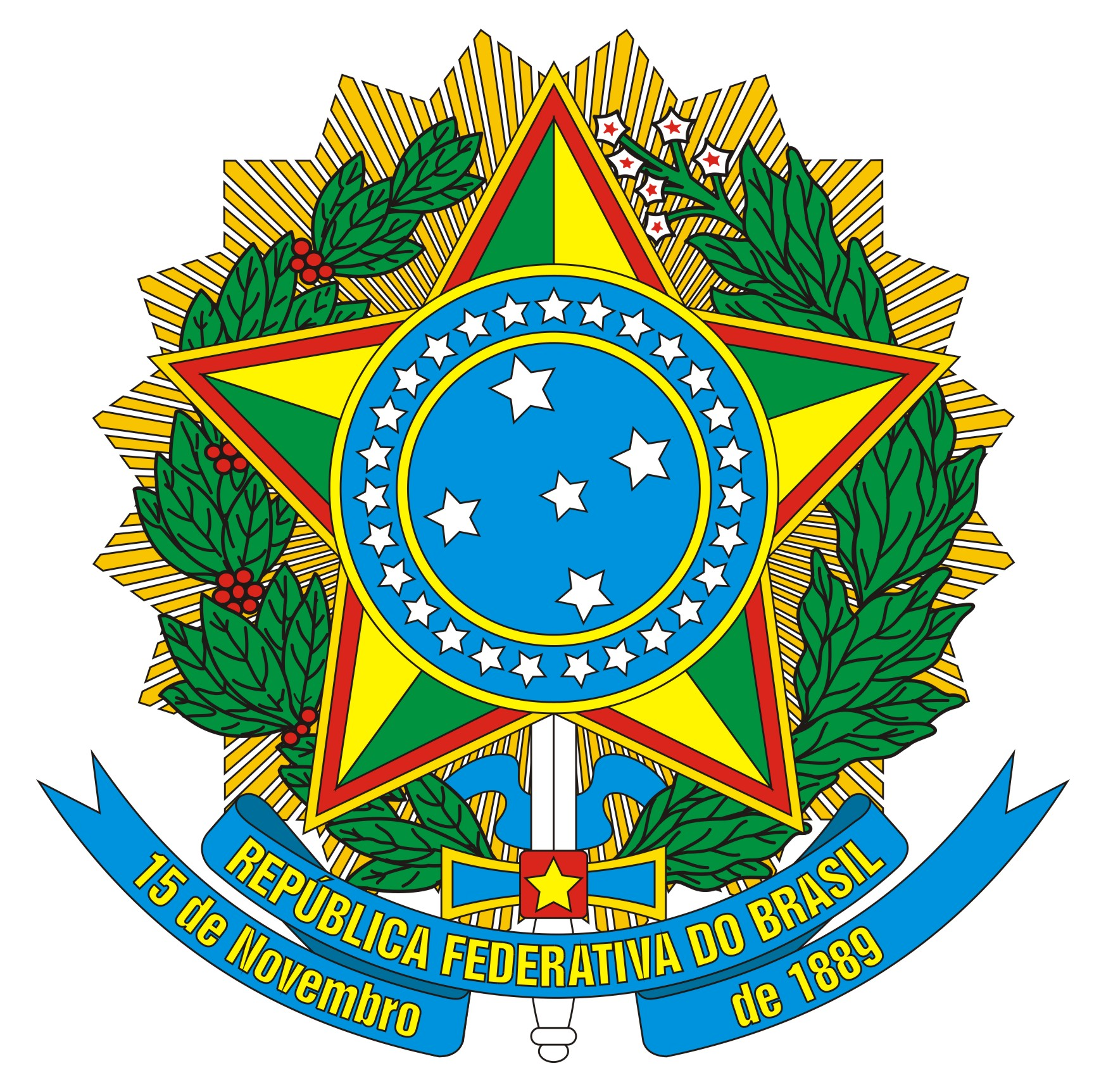 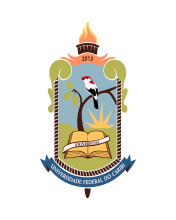 Universidade Federal do CaririPró-Reitoria de Graduação/ Coordenadoria para o Fortalecimento da qualidade do ensinoPROGRAMA DE INICIAÇÃO À DOCÊNCIA - PIDRELATÓRIO ANUAL DO PROJETO1. Título do Projeto:2. Curso(s):3. Professor(es) integrante(s) do Projeto:4. Monitor(es) integrante(s) do Projeto( remunerados e não remunerados):5. Produtos Acadêmicos Apresentados (Artigo, Pôsteres, relatos de experiência, etc)5. Produtos Acadêmicos Apresentados (Artigo, Pôsteres, relatos de experiência, etc)5. Produtos Acadêmicos Apresentados (Artigo, Pôsteres, relatos de experiência, etc)Título Autor (es)Evento / apresentado 6. Foi orientada alguma metodologia para um melhor desenvolvimento da monitoria?  Caso, sim. Qual e como?7. Dificuldades na Execução da monitoria: 8. Os objetivos da monitoria, indicado no Projeto, foram alcançados ou trabalhados?9. Reflexão sobre a participação do(s) monitor(es) no Projeto:10. Reflexão sobre a participação do(s) alunos da disciplina   11. Avaliação quantitativa do desempenho dos alunos que receberam monitoria:   11. Avaliação quantitativa do desempenho dos alunos que receberam monitoria:   11. Avaliação quantitativa do desempenho dos alunos que receberam monitoria:   11. Avaliação quantitativa do desempenho dos alunos que receberam monitoria:   11. Avaliação quantitativa do desempenho dos alunos que receberam monitoria:AlunosTotal%AprovadosReprovados por notasTrancamentosReprovados por FaltasTotal = Matriculados   11.1. Avaliação qualitativa do desempenho dos alunos que receberam monitoria:   11.1. Avaliação qualitativa do desempenho dos alunos que receberam monitoria:   11.1. Avaliação qualitativa do desempenho dos alunos que receberam monitoria:   11.1. Avaliação qualitativa do desempenho dos alunos que receberam monitoria:   11.1. Avaliação qualitativa do desempenho dos alunos que receberam monitoria:12. Contribuições e sugestões para melhoria do PID:13. Há impacto da monitoria sobre a melhoria dos índices acadêmicos dos estudantes matriculados na disciplina? Quais?_______________, ___/___/____________________________________________(Professor – Orientador)________________________________________(Professor – Orientador)Aprovado pela Coordenação em ___/____/____e encaminhado à Pró-Reitoria de Graduação em ___/___/____________________________________________(Coordenador(a) do Curso)Observações: